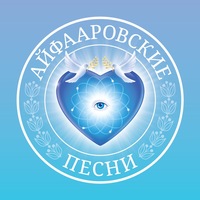 Орис об Айфааровских Песнях Часть 1​Принцип волновых вибраций (колебаний) является основополагающим для реализации как всех Форм Самосознаний данного диапазона мерности Вселенной, так и для всего, что обеспечивает Фокусные Динамики их Формо-Творцов (психизмы, включая мысли, чувства, желания, слова и другие Формо-структуры, которые мы определяем как музыкально-цветовая гамма).​То есть мы с вами и всё, что нас окружает, представляет собой реализацию Фокусных Динамик (психоментальная Творческая Активность) волновых Конфигураций Формо-Творцов, воспринимаемых нами в виде всего разнообразия цветовых и звуковых вибраций разной частоты и конфигурации. Всё множество био-Творцов нашего физиологического организма (ДНК, РНК, мозга, систем и органов), путём резонационного отражения,  реализуют вибрации цветового диапазона в картины, вещи, явления природы и всевозможные образы, а различаемые нашим слухом звуковые вибрации – в пение птиц, шум ветра, прибоя и дождя, в неразборчивую разноголосицу городской и сельской жизни, а также в слова, в песенные мелодии и в сложно звучащую музыку.​Более грубые и простые для нашего восприятия конфигурации (например, звуки, музыка, слова) легко структурируются более тонкими и сложными (например, мыслями и желаниями, психическими переживаниями), благодаря чему последние могут легко переноситься на большие расстояния и одновременно реализовываться в свойственном им спектре вибраций через множество систем восприятия других живых существ (включая не только людей и животных, но также минералы и растения).​Мы – неотъемлемая часть всеобщего вибрационного ритма нашей планеты, нашего Мира, и поэтому каждый орган и система нашего организма функционирует на строго определённой частоте, вынужденное изменение которой ведёт к ухудшению его работы, а значит, и всего нашего самочувствия. Всё наше жизненное творчество также представляет собой непрерывные трансформации Фокусной Динамики Самосознания из одних качественных диапазонов вибраций в другие, а продолжительная смена этих ритмов как раз и представляет собой то, что мы склонны называть духовными «возвышениями» или «падениями», «радостью» и «счастьем», «грустью» и «горем», «добром» и «любовью», «злом» и «ненавистью»...​Научно доказано, что музыка и песни, являясь древнейшими средствами психического и энергоинформационного общения между людьми, активно влияют на все процессы, происходящие в организме человека, начиная от самых тонких, мыслительных и чувственных, до грубо физиологических и физических.​Слово – это определённое сочетание звуков, используемых нами для выражения и конкретизации какой-то формы, для передачи человеком значения Мысли, намерения, переживания или побуждения. В то время, как одни слова нас исцеляют, облагораживают и одухотворяют, другие способны сильно травмировать нашу психику, морально подавить, психически сломить и даже физически уничтожить. Например, грубые ругательства, при постоянном употреблении, разрушают гармоничные волновые программы организма и сильно занижают уровни творческой активности Фокусов Самосознания любой личности. И не важно, на каком языке произносится само слово, важен СМЫСЛ, психически заложенный человеком в его вибрацию и интонацию.​Согласитесь, что никакие слова не смогут передать всё то подсознательное, неуловимое и невыразимое, что можно испытать и прочувствовать только тогда, когда слушаешь талантливые музыкальные произведения или песни в исполнении истинных мастеров этих жанров творчества. С помощью музыки можно сдерживать или, наоборот, стимулировать (то есть, целенаправленно моделировать) не только различные психические состояния, но также и эффективно контролировать деятельность центральной нервной системы и различных других систем биологического организма человека (а также животных и растений), ответственных за память, моторику, пространственную и временную ориентацию, речевую и двигательную функции, как и многое другое.​Об опытах по целенаправленному воздействию различных музыкальных произведений на животных, растения и даже воду сейчас не знают, пожалуй, лишь самые ленивые, это научно доказанные факты, подтверждённые сотнями тысяч опытов множества серьёзных исследовательских институтов. Растения от различных звуков, музыки и даже отдельных слов начинают либо лучше развиваться, либо быстро погибают; молекулы воды также мгновенно реагируют на различные по качеству звуковые воздействия мощными изменениями в своей структуре, что тут же отражается в формах их кристаллизации.​Вода, по своей многомерной – эфирной структуре, является универсальным энергоинформационным носителем, хранящим в заархивированной форме всю информацию о многомиллионном развитии нашей планеты и всех Форм существ, когда-либо развивавшихся в её многочисленных Мирах. Все микробиологические структуры (клетки) растений, животных и людей на 70-80% состоят из воды, которая, через цитоплазматическую информационную основу, устанавливает индивидуальную частоту для нормального функционирования каждого внутреннего органа или системы.​Именно поэтому каждый орган так отзывчиво реагирует на разнокачественные музыкальные вибрации, воздействующие на молекулы воды нашего организма извне, в результате чего, в зависимости от характера воздействия, наше здоровье либо гармонизируется и улучшается, либо дисбалансируется и приходит в упадок. Так, стафилококки, стрептококки и кишечная палочка, находящиеся в организме больного «человека», погибают от звучания произведений Моцарта, Мендельсона, Гуно не менее эффективно, чем от приёма антибиотиков; при сердечно-сосудистых заболеваниях полезно слушать музыку, исполняемую на струнных инструментах; лёгкие быстрее выздоравливают и восстанавливают свои дыхательные функции при звуках трубы и тромбона; селезёнка перестаёт болеть при прослушивании классического пения, а на состояние печени и жёлчного пузыря благотворно влияют мелодии, исполняемые на деревянных духовых инструментах. Американские диетологи и наркологи начали поставлять на рынок аудиокассеты для сбрасывания веса, а также против табакокурения и алкоголизма, так как было установлено, что в совокупности с гипнозом и иглоукалыванием от этих пагубных привычек избавляют «Аве Мария» Шуберта, «Лунная соната» Бетховена, «Лебедь» Сен-Санса и «Метель» Свиридова.​В наше время уже не секрет, что с помощью различных ритмов и звуков можно эффективно регулировать различные функции мозга и даже восстанавливать его поражённые участки; стимулировать работу отдельных систем, в частности, нервных — центральной и вегетативной, а также ускорять процессы регенерации клеток в повреждённых тканях и многое-многое другое.Некоторые целители успешно лечат воздействием отдельных музыкальных произведений такие заболевания, как эпилепсия (соната ре-мажор Моцарта), аденома предстательной железы (Второй концерт Рахманинова), гипертония (9-я и 25-я сонаты Бетховена), язва желудка («Вальс цветов» — фрагмент из балета «Щелкунчик» — Чайковского), гипотония и различные депрессивные состояния (вальсы Моцарта), расстройства сна и работы мозга (сюита «Пер Гюнт» Грига), мигрень («Весенняя песня» Мендельсона, «Юморески» Дворжака и знаменитый полонез Огинского), а также многое другое.​Не только вода, но также и молекулы ДНК и РНК, структурирующие наши индивидуальные генетические комплексы, обладают способностью активно воспринимать, реагировать и дешифровать звуковую информацию по заложенному в неё смыслу, запоминать и долго хранить, передавая её в генетические коды следующих поколений. Уродливые и резкие, дисгармоничные и деструктивные по своей энергоинформационной сути звукосочетания, как музыка, так и слова, очень сильно деформируют и разрушают волновые программы организма, в результате чего на свет появляются умственно отсталые дети, а также потомство, обладающее целым рядом психических отклонений и физических уродств.​Каждый из наших семи планетарных психических центров («Ииссииди»), организующих всю творческую динамику структур нашего Самосознания, имеет свойственный лишь ему вибрационный диапазон проявленного реагирования. Собственно, это и есть те самые «семь струн нашей Души», которые образуют всю гамму нашей земной Жизни и от активности которых абсолютно полностью зависят все наши «душевные», психические, умственные и физические состояния.​Та или иная мелодия своими ритмом и характером звучания моментально вступает в резонанс с индивидуальной частотой какого-то из наших Ииссииди-центров и тут же активизирует в структуре Самосознания человека именно те психофизические процессы, которые характерны для творчества различных Мысле-Форм, обеспечивающих динамическую активность специфических уровней данного центра, проявляющуюся через наши желания, интересы, выборы и действия. В зависимости от типа музыкального воздействия, человек становится либо более добродушным и уравновешенным, спокойным и склонным к размышлению, либо деятельным и сексуально озабоченным, либо буйным и воинственным, либо радостным и бодрым, либо грустным и меланхоличным…​Можно с полной уверенностью сказать, что музыкальные ритмы биологичны на любом из уровней нашего восприятия, потому что та психическая, эмоциональная, чувственная, интеллектуальная, информация, которую вкладывают в свои произведения авторы и исполнители различных музыкальных произведений, очень активно влияет на наши биологические тела и тонкоэнергетические оболочки, либо благоприятно корректируя результаты всевозможных длительных или мощно деструктивных психических состояний, породивших патологические дисфункции, либо, наоборот, нарушая в нашем организме с трудом установившуюся относительную гармонию.​Если бы человек научился понимать Природу через характерность звука и ритма, то он смог бы применять музыку для исцеления своего физического тела и раскрытия более высоких уровней своего Сознания, для контроля над деятельностью Ума и другое. И, поверьте, уже недалеко то время, когда раковых и прочих «неизлечимых» больных будут успешно лечить с помощью замечательной Музыки и высокодуховных Песен, мощно переориентирующих Фокусы Самосознания больных людей на более качественные и гармоничные уровни психических отношений, как с самими собой, так и с окружающим их Миром.​Учёные своими исследованиями доказали, что мозг людей, регулярно слушающих или играющих классическую музыку, не только увеличен по своим размерам, но и имеет значительно больший интеллектуально-чувственный потенциал. Кроме того, благодаря повышенному качеству образующихся в нём клеток и тканей, он практически защищён от поражения такими страшными болезнями, как рак мозга.​Любая музыка или песня (как, впрочем, и любое иное творение – картина, скульптура, фотография, предметы изобразительного искусства, кинофильм) обязательно является энергоинформационным проводником в структуру Самосознания любого человека именно тех специфических психических состояний, которые испытывал сам автор (композитор, поэт) в процессе работы над своим произведением (или музыкант, певец, актёр, фотомодель непосредственно во время исполнения). Если это высокодуховное творение, то оно несёт в себе высокие вибрации, характерные для жизнетворчества личности, которая создала это произведение и, проецируясь через наши органы восприятия в соответствующие по качеству уровни нашего Самосознания, оно способно вызвать гармонизацию этих Уровней и активизацию духовных способностей.​Читая высокодуховную литературу, слушая прекрасную инструментальную музыку или певца, стремящегося через свои песни передать всё самое лучшее, что в нём есть, смотря великолепный фильм, воспевающий Любовь, Красоту и Гармонию человеческих отношений, мы невольно расслабляемся и открываемся действию вибраций, порождённых писателями, музыкантами, певцами и артистами.Каждый из них активно внутренне (психически, эмоционально, духовно) самовыражается в своём творчестве, вкладывая в него не только свои собственные представления о Мире и о себе, но также и всё своё духовное и физическое здоровье или устойчивые патологические состояния. Поэтому далеко не всякое классическое произведение благотворно, как принято считать, влияет на состояние наших психических центров, центральной нервной и сердечно-сосудистой систем. Если музыкальное (как и любое другое!) произведение было написано в состоянии смятения, удручённости, депрессии или разочарования Жизнью, то оно абсолютно идентичным способом сможет впоследствии влиять и на тех, кто его затем будет исполнять или слушать.​Многие произведения Рахманинова, Чайковского, Дебюсси, Моцарта являются очень оптимистичными, энергоёмкими, мажорными и надолго оставляют после их прослушивания возвышенные состояния, наполняющие Сознание радостью, альтруизмом и доброжелательностью, которыми были переполнены композиторы в моменты работы над этими гениальными произведениями.Но, в то же время, есть много других творений у Баха, Шопена, Бетховена, Листа, Рахманинова, Прокофьева, Гайдна, Шуберта, Чайковского, Моцарта и других мировых классиков, созданные ими под влиянием моментов психического негодования, душевного разочарования или чрезмерного сексуального возбуждения. Из нескольких десятков прослушанных мною органных произведений Людвига ван Бетховена всего лишь два оказались созвучными вибрациям первого и второго уровней сердечного центра; у Баха таких произведений также оказалось не больше. Отношение общества к нетрадиционной сексуальной ориентации П.И.Чайковского и испытываемые им из-за этого душевные муки, очень чётко отложились на характере негативного воздействия некоторых из его знаменитых произведений.​Большинство кумиров поп-музыки вкладывают в свои, наскоро «испечённые» в угоду моде или по чьему-то заказу, творения всё то, что изнутри давно уже разъедает их самих, изливая на слушателя давнишние незабываемые обиды, затаённую зависть, хроническое лицемерие, скрытую подлость, врождённую лживость, всепоглощающее корыстолюбие, маниакальную похоть, закоренелый цинизм и прочие щедрые «дары», включая и те болезни, которые, как чертополох, бурно взрастились на этой благодатной психопатологической почве.​Вы ни на миг не должны забывать о том, что каждое из «рабочих» состояний композитора энергоинформационно кодируется в специфические сочетания ритмов и звуков, в слова, Мысле-Формы и образы, которые прочно и неразрывно «привязываются» к каждому из его творений и подавляюще воздействуют на качество творческой активности Сознаний людей, внимательно слушающих или детально рассматривающих данное произведение.​Очень часто вы высоко оцениваете какие-то оригинальные произведения, восхищаясь ими, как «шедеврами», совершенно не замечая, как за многими из них чётко просматривается замаскированная в звуки патологическая сущность композитора или наложенное «сверху» низкокачественное психическое состояние исполнителя, которые тут же провоцируют в вашем Сознании и в вашем организме активизацию аналогичных процессов. Такое произведение, даже если оно исполняется на очень высоком профессиональном уровне, несёт в себе мощный отрицательный заряд разрушительной, деструктивной энергии и поэтому так же вредно воздействует на людей, как алкоголь, наркотики, никотин, отравленная атмосфера и психические стрессы.​Запомните: всё то, что вы внимательно слушаете и с интересом смотрите, чем вы восторгаетесь и искренне восхищаетесь, под что вы охотно танцуете или просто что-то с удовольствием делаете, работаете, отдыхаете, засыпаете, то вы и получаете, открыто принимаете в своё Сознание и жадно впитываете в себя, «приватизируя» эти энергоинформационные кодировки и непрерывно наполняя ими свою личную Жизнь.​Любая музыка или песня – это, прежде всего, источник информации и от качества музыкальной энергии, переносящей эту информацию из одной структуры Самосознания в вашу структуру, в большой степени зависит не только ваше физическое здоровье, психическое состояние, но и ваша собственная Судьба, формируемая вашими непрерывными выборами и созревшими в вас идеалами и предпочтениями.​Вы вправе слушать и наслаждаться той музыкой и теми песнями, которые вам импонируют и нравятся, но при этом вы должны, как минимум, заботиться хотя бы о состоянии своего физического здоровья, если ваши собственные психодуховные состояния вас мало волнуют. Например, известные и когда-то очень популярные танцы, типа самба, румба, ча-ча-ча, ламбада, сальса, канкан и многие другие способны очень быстро сместить Фокус Самосознания личности в 1-3; танго, джайв и пасадобль – в 4-5, а падеграс и вальс - в 6–7 уровни сексуального Центра. Практически всё «роковое» движение, включая его современного родителя «рок-н-ролл», густо замешан на ритуалах чёрной магии африканских и латиноамериканских колдунов секты Вуду, имитирующих на сцене всевозможные виды половых сношений, включающих в себя различные заклинания и заговоры, мощно кодирующие Сознание слушателей динамичной, трудно контролируемой агрессией, ничем не мотивируемым протестом, сопровождающимся лишь подсознательным желанием всё отрицать, разрушать, крушить, калечить, насиловать и убивать…​Чем более ускорялся ритм всего нашего существования, начиная с 20-30-х годов только что завершившегося века, тем в большей степени психика «людей» начинала подвергаться всевозможным стрессовым перегрузкам, начиная с бытового уровня, заканчивая массовыми репрессиями и глобальными войнами. Страх и стресс, постоянно накапливаясь в низших Центрах, требовали новых радикальных и массовых возможностей для регулярного выхода, поэтому нужен был «сбросовый клапан», который бы позволял избытку грубой психической энергии вырываться из психических структур Коллективных Разумов, чтобы предотвращать возникновение более опасных для Жизни массовых симптомов.​Таким «клапаном» для интенсивного выхлопа отрицательных энергий из перенапряжённых низших психических Центров послужила массовая танцевальная музыка, начиная с ча-ча-ча, шейка, джаза и рок-н-ролла и заканчивая «вершиной» деструктивного «музыкального творчества» — тяжёлым металлическим роком, который активизировал в Коллективном Разуме «человечества» потенциал биллиона агрессивных эмоций, в сотни раз превышающий потенциал негативной энергии, продуцируемый во время глобальных войн и массовых катаклизмов.​Таким образом, с помощью умопомрачающего звука, одурманивающего шума и бешеного ритма достигаются наилучшие условия для развития и самореализации «фрагментированных» Форм Самосознания низкочастотных Уровней. Находясь в зоне звучания тяжёлого, сатанинского или панк-рока, у них создаётся полная иллюзия пребывания в частотах их собственной Реальности, а значит, и выборы «личности», подверженной этому влиянию, будут в наибольшей степени отражать специфические представления именно этих Творцов.Заметьте, что практически каждый «человек», который находится под влиянием этих звуков, временно как бы теряет способность к ориентации в пространстве и полностью отключается от действительности. Инфразвуки определённых частот — на «подсознательном» уровне — действуют кодирующе на структуры мозга: сегодня практически ни один из «тяжёлых» музыкальных дисков не выпускается без соответствующей «подсознательной» кодировки, способной вызвать приступы внезапного безумия, а также управлять исподволь Мыслями и волей миллионов фанатов рока.​Очень многие исполнители намеренно используют в текстах заклинания, в видеозаписях — специфические жесты и просто записанные определённым способом призывы к бунту и насилию, к самоубийству или убийству, к посвящению себя сатане, а то и просто приказы типа «убей своего соседа, иначе он убьёт тебя!», «даёшь секс!», «долой подавление инстинктов!» и тому подобные.Цель их “агрессивной музыки” одна – подвести как можно большее число людей к суициду, к постоянному желанию коллективного насилия и секса, маниакальной склонности к систематическим преступлениям, убийствам, садизму, к реализации себя в кровожадности и крайней жестокости.​Под продолжительным воздействием звуковых колебаний и интонаций, несущих в себе мощные разрушительные программы, «человеческий» мозг постепенно утрачивает свои защитные свойства, вначале становясь способным к неконтролируемым реакциям и агрессивным действиям, неестественным в обычной обстановке, а затем переводя все системы организма в состояние смертельного перенапряжения. Сколько «чужих», «непроработанных» и дисгармоничных качеств вы добровольно активизировали в своём Самосознании просто так, по собственному невежеству, и сколько деструктивных обстоятельств, страданий, болезней и горя привлекут они в вашу Жизнь, чтобы грубо использовать вас лишь в качестве глупой и малоразвитой марионетки. Такова ваша личная плата за своё невежество и «безобидное времяпрепровождение» в модных ночных клубах, на вечеринках и всевозможных корпоративных тусовках!Несомненно, что рок, в любом его проявлении, представляет собой психический наркотик, ещё более опасный, чем героин и другие химические наркотики, действие которых на организм он же значительно усиливает и способствует привыканию к ним. Сами же «рок-звёзды» включили в свою Жизнь весь арсенал наркотиков и стали самыми страстными их пропагандистами, способствуя их массовому распространению во время своих концертов.В дополнение ко всему этому, вы также должны знать, что усиленный до уровня 70-90 дБ звук бас- или соло-гитары в сочетании с мощным битом очень сильно влияет на состояние спинномозговой жидкости, которая, в свою очередь, влияет на железы внутренней секреции. Особенно опасны звуки свыше 95 дБ — под их воздействием начинают резко сужаться сосуды периферической нервной системы, нарушается сердечный ритм (аритмия), появляется головная боль, мигрень, резко возрастает раздражительность, переходящая в нервный срыв и истерику; при этом мощно нарушается равновесие в организме надпочечных и половых гормонов (адреналина, тестостерона, феромонов и других), дестабилизируется уровень инсулина в крови, нарушается функция контроля за психическими и соматическими состояниями организма со стороны центральной нервной системы.​Кроме того, чрезмерное раздражение саккулюсной части вестибулярного аппарата, отвечающей за восприятие звуковых частот в музыкальном диапазоне, приводит к избыточной стимуляции одного из отделов мозга гипоталамуса, в результате чего происходит мощный выброс нейрогормонов и сильно обостряется сексуальное возбуждение, вплоть до произвольного оргазма и временного паралича сознания. Экспериментами установлено, что если бой барабанов типа «там-там» превышает 100 дБ, то слушатели впадают в обморочное состояние. Не «переваривает» громкие звуки и желудок, что может привести к появлению язвы; специальные наушники при этом совершенно неэффективны, так как предельные звуковые колебания воспринимаются уже не ухом, а мембранами каждой клетки любой из тканей нашего организма.​Экспериментально подтверждено, что всего лишь несколько сеансов прослушивания депрессивной, психически и психологически отравленной музыки делают Сознание человека невероятно податливым к агрессивно-сексуальным и прочим низкокачественным кодировкам, культивируя в нём зависимость от дисгармоничных звуков, без которых мир начинает казаться слишком пресным и приторным.​Учитывая то обстоятельство, что наша ДНК, как индивидуально саморазвивающаяся духовная Сущность, способна воспринимать смысл всех слов, слушаемых и произносимых нами, и запоминать всю звуковую информацию, которой мы себя окружаем, с тем, чтобы затем заложить её в генотип нашего потомства, можно представить себе, какого низкого качества сущность воплотится в эмбрион, оплодотворённый человеком, который буквально помешан на роке или поп-музыке.​Так, в Институте развития «человеческих» возможностей в Филадельфии, который называют «фермой для супердетей», врачи стимулируют развитие мозга у плода с помощью цвета и звука. За реакциями плода наблюдают с помощью сложнейших ультразвуковых и эхографических установок. Например, было выяснено, что электрогитара рок-исполнителей раздражает и нервирует плод, зато классика пробуждает живой интерес и эмбрионы, как к магниту, тянутся к источнику гармоничных звуков.Но в противовес этим неудержимым потокам разномастной музыкальной агрессии, есть мелодии, построенные на гораздо более высококачественных сочетаниях звуковых вибраций, которые способны вдохновлять людей на Альтруизм и естественное желание нести Свет, Любовь, Радость и Гармонию в окружающий их мир. Формо-образы возвышенных ритмов и глубоких смыслов, переполняющие эти мелодии, в сочетании с вибрациями слов, превращающими всякую мелодию в песню, просто удивительным образом способны активизировать высшие Уровни Самосознания людей, которые душевно поют эти песни или слушают их с глубоким «Сердечным» Соучастием и Пониманием.​К таким произведениям, кстати, относятся многие известные молитвы и псалмы, положенные на музыку и традиционно исполняемые в православных и католических храмах. Но, к сожалению, эти возвышенные духовные произведения знают, слушают и понимают лишь очень немногие, поскольку для большинства людей смысл слов, сопровождающих «храмовую» музыку, остаётся непонятным и недоступным, а хоровая манера исполнения делает невозможным активное участие любого человека в процессе пения, такую музыку можно только слушать и наслаждаться её возвышенной гармонией.​Обычным же «людям» нужны такие песни, которые можно было бы петь под музыкальное сопровождение или без него, которые пелись бы в самых разных жизненных и бытовых ситуациях (во время застолья, у костра, в дороге, на работе, на отдыхе, на прогулке), смысл и значение слов которых был бы для них ясен и доступен, помогал бы преодолевать трудности, поднимать настроение, поддерживать его во время душевных кризисов и «физических» недомоганий, возникновения депрессий и желаний надолго «уйти в себя, никого не видеть и не знать».​Зная это, я однажды пришёл к выводу о том, что в противовес нынешнему агрессивно-сексуально-маниакальному песенному наваждению должно быть создано и противопоставлено совершенно новое, абсолютно целостное, гармоничное и универсальное по форме своего выражения, музыкально-песенное направление духовного развития, эффективно переориентирующее Фокусы Самосознания людей в более гармоничные и высококачественные уровни Жизни.​Данное убеждение окончательно утвердилось во мне во время работы над книгами Ииссиидиологии, в которых подробнейшим образом изложены не только Законы и Принципы Мироздания, но и указаны Пути, по которым можно в максимально короткие сроки подойти к практической реализации в себе той духовной Гармонии, которая стабилизирует Фокусы Самосознания на Уровнях безусловной Любви, Альтруизма, глубокого Понимания и творческого постижения высших Целей собственного бесконечного Существования.​Так появился песенный сборник, состоящий из 777 Айфааровских Песен, в которых я постарался заложить всё то, что несёт исключительно позитивную и альтруистичную информацию, активно настраивающую, как исполнителя, так и слушателя, лишь на сердечную Радость, Любовь к людям, стремление к Красоте и Гармонии, культивирующую доброжелательность и добротолюбие, мощно стимулирующую в Самосознании высококачественные духовные устремления, определяющую высокие Цели и предлагающую множество Путей для их достижения.В качестве музыкальной основы для текстов Айфааровских Песен мною были отобраны совершенно забытые многими, но когда-то самые известные, любимые и популярные мелодии прошедшего века, начиная с 30-40-х годов до конца 90-х, но до сих пор вызывающие в людях лишь самые тёплые, светлые и добрые чувства. Уж если эти замечательные мелодии помогли выжить, не упасть и не ожесточиться миллионам советских людей в тяжелейшие годы Великой Отечественной войны, в ужасных застенках сталинских концлагерей, в лживой политической паутине «хрущёвской оттепели» и в иезуитской экономике «брежневской эпохи», то, наверняка, преображённые в более высокодуховную форму, эти обновлённые Песни смогут ещё успешно продолжить своё победоносное шествие по стране и, найдя глубокий отклик в миллионах Сердец, послужить людям в их духовных исканиях.​Как известно, для качественного восприятия любой информации требуется устойчивое состояние внутренней Гармонии, то есть согласованное взаимодействие между зонами правого полушария мозга и левого. Уравновешенное сочетание функционального взаимодействия структур обоих полушарий, наглядно свидетельствующее о равномерно синтезированных Уровнях Самосознания «личности», встречается достаточно редко — чаще присутствует характерный «перекос» либо в сторону излишней ментальности и повышенной педантичности, либо в сторону избыточной чувственности и чрезмерной страстности.​Именно по этой причине я настоятельно советую вам в процессе детального изучения Знания Ииссиидиологии, мощно активизирующего в Самосознании пока ещё непривычные для вашего мышления высокочастотные Уровни ментальности, постоянно сочетать этот вид высокоинтеллектуальной деятельности с ежедневным вдумчивым прослушиванием Айфааровских Песен, способных в той же степени активизировать в Самосознании динамику идентичных Уровней витальности. Другого Пути для формирования более высокочастотных представлений, позволяющих вам в «будущем» постигать всё более и более качественные Уровни Информации, у вас, к сожалению, просто нет!!!​Причём усилению синтетического процесса будет служить не пассивное их прослушивание во время каких-нибудь привычных для вас занятий (например, работа, вождение автомобиля, уборка квартиры, пребывание на даче или прогулка на природе), а обязательное вдумчивое «погружение» в текст каждой Песни, способствующее возникновению чувственного резонанса и ощущения глубокого сопереживания вместе со мной — как автором стихов — каждого Мысле-образа, удачно передающего ваши собственные внутренние Представления, почерпнутые из Ииссиидиологии, и питающей ваши самые высокие Духовные Устремления!Давайте попытаемся вкратце разобраться в том, ЧТО же происходит с психофизическим состоянием человека во время пенияАйфааровских Песен?​
Когда вы глубоко концентрируете своё Внимание на смысле слов, вы невольно проецируете всё то, что я попытался передать в тексте, на собственные уровни жизнепонимания, на свои отношения с собой и окружающим Миром и автоматически фиксируетесь своими Мыслями и Чувствами на этих, очень позитивных, альтруистичных и высокодуховных, психических состояниях. С каждой новой Песней вы всё больше и глубже убеждаетесь и утверждаетесь в том, что всё, о чём вы поёте, это ВАШЕ понимание, ВАША жизненная позиция, которую вы не могли выразить доступными словами, но которая теперь исходит и струится в музыкальном ритме из самых глубинных истоков ВАШЕЙ собственной Души!​И вот вы уже начинаете чувствовать, что без этой, буквально переполняющей вас, Радости, Альтруизма, Надежды на лучшее, необъяснимой Любви ко всему и ко всем, вы уже просто не можете существовать, не можете жить, общаться, дышать, не посылая остальным людям всего того духовного богатства, той внутренней Красоты, которые обильным Потоком просто изливаются из вашего всеобъемлющего Сердца. Всё больше углубляясь в эти душевные состояния по мере пения Песен, вы начинаете понимать, что между вами и всеми остальными людьми исчезают любые пространственные препятствия, что вы в своём пении, постепенно и неуклонно, превращаетесь в мощнейший излучатель самой доброй и светлой Энергии, которая, вливаясь в общий энергоинформационный Поток человечества, производит в нём колоссальные позитивные изменения, делая людей добрее, отзывчивее, терпимее, лучше, духовнее.Теперь вы чётко знаете, что вы – Планетарный Проводник Света и Любви и что это – ваша духовная Миссия и никакие силы зла, тьмы, невежества уже не в состоянии изменить внутри вас это, непередаваемо мощное и приятное, ощущение уверенного движения в Авангарде Божественных Сил, направляющего измученное человечество на спасительный Путь прогресса и духовного процветания.Чем дольше вы будете находиться в этих возвышенных состояниях, тем сильнее, глубже и устойчивее вы станете переструктурировать Фокусную Динамику собственного Самосознания этими высококачественными представлениями, заменяющими в нём старые эгоистические установки, внедрённые ранее. Затем вы заметите, что в моменты важных выборов вам на ум начинают приходить те или иные слова из Песен, которые как бы подсказывают вам, как правильно следовало бы поступить по-человечески, по Мудрости, по Совести, по Любви. Поступив несколько раз в ущерб собственному эгоизму, вы почувствуете неповторимую сладость альтруистичных поступков, истинное душевное наслаждение от того, что кому-то вы просто так сделали хорошо, приятно, выручили в беде, помогли в несчастье. И, со временем, вы просто уже не сможете поступать иначе!Активно изменяя и стабилизируя в достигнутых, более качественных, состояниях вибрационную конфигурацию собственной Формы, вы автоматически будете менять и текущие Миры своего осознанного пребывания на всё более гармоничные и прогрессивные, в которых ваша потенциальная духовная активность будет иметь всё больше и больше возможностей для практической реализации. В вашем окружении всё чаще и чаще будут проявляться единомышленники – люди, мыслящие так же, как и вы, чувствующие и желающие того же, чего всем Сердцем желаете и вы, а именно: Служить людям, человечеству, Планете, посвятив Жизнь свою этому Служению во имя Добра, Любви, Гармонии и Справедливости!​Вот таким образом вы будете меняться духовно, если с глубоким пониманием и твёрдым убеждением отнесётесь к пению моих Песен и сами станете их активными пропагандистами. Что же будет происходить с вашим физическим телом? Оно тоже будет существенно перестраиваться в соответствии с новой концепцией вашего жизненного творчества, построенного на более качественных позициях Миропонимания и Жизнеутверждения!​Как я уже упоминал, наше физическое тело на 70-80% состоит из воды, кристаллическая структура которой представляет собой, по сути, природные микропроцессоры, хранящие и регулирующие все волновые вибрации, в том числе мысленные, чувственные, духовные. Поэтому переформатируя воду своего организма более качественными психическими Энергиями, вы, тем самым, активно гармонизируете всю его жизнедеятельность, устраняете кристаллизационные процессы в устойчивых диссонансных участках, проявляющиеся в виде всевозможных патологий, болей, расстройств и т.п.​Каждая из этих Песен несёт в себе очень высокие ментальные кодировки, которые, резонируя своими вибрациями с самыми качественными уровнями третьего и четвёртого Планетарных Центров, способствуют активизации в ДНК личности 5-6 пар хромосом и тем самым значительно ускоряют эволюционные процессы в структуре Самосознания.​Особенно эффективным является групповое пение, когда вместе собираются несколько человек, объединённых одной высокой Идеей – через проявления Любви и Добра самозабвенно Служить всем людям. Таким образом, вы будете активно вливаться в общий Поток духовных Энергий, излучаемых во время пения Айфааровских Песен  на всей планете, участвуя вместе с нами в общечеловеческой просветительской Миссии на Земле.​Замечу, что на Айфаарах Песни поются каждый день, а во время общих работ рядом всегда находится музыкальный проигрыватель, который непрерывным звучанием Песен поддерживает в Сознаниях Айфааровцев очень мощный позитивный фон, настраивая на добродушность, гармонию, взаимопонимание и не позволяя суетливым и низкокачественным Мыслям провоцировать в уме даже самые лёгкие деструктивные психические состояния.​И ещё вот что хочу сказать всем вам напоследок. Кто хотя бы поверхностно ознакомился с Ииссиидиологией, тот уже знает, что Фокусная Динамика Коллективного Разума земного человечества (как и любой отдельной личности!), в любом из бесчисленного множества его «Миров одновременного обитания», чрезвычайно чувствительна к динамике локальных («точечных») психорезонансных воздействий. «Картина Жизни» («сценарий») развития каждого Мира (и личности) в каждый момент Времени всецело зависит от общих качественных характеристик психического состояния его Коллективного Разума, включающего в себя абсолютно все духовные, нравственные, социальные и физические процессы.​Каждый человек – активная творческая единица Коллективного Разума каждого Мира, поэтому объединившиеся мощные Мысле-Формы даже нескольких десятков человек способны сильно повлиять на психодинамические характеристики («конфигурацию Качеств») Фокусной Динамики всего Мира, что можно сравнить с иглоукалыванием в акупунктурные точки организма: можно гармонизировать общее состояние, а можно и ещё более усилить энергоинформационный дисбаланс всей системы. Всё зависит от того, ЧТО будут нести эти Мысле-Формы: негатив, агрессию, страх и хаос, или же будут стимулировать Коллективный Разум людей на Оптимизм, Любовь, Радость, Альтруизм, Доброжелательность и благополучный исход драматических ситуаций.​Активно противопоставьте небывалому наплыву агрессивной музыки, одурманивающих песен, ужасному и беспощадному ритму Жизни те благодушные и любвеобильные состояния, в которые вы автоматически вводите себя при пении Айфааровских Песен, и вы постепенно (по мере чувственного углубления и всё большей стабилизации этих состояний!) смоделируете качества вашей Фокусной Динамики таким образом, что незаметно для себя станете участниками Миров с гораздо более благоприятными «сценариями развития». А ваши более позитивные и любвеобильные творческие состояния неизменно повлияют на Фокусную Динамику всего человечества, автоматически освобождая Мир от хаоса, агрессии, ненависти, катаклизмов, войн и общего упадка цивилизации! Но, подчёркиваю, для таких позитивных подвижек в Коллективном Разуме Планеты, нужна такая Волна Света, излучаемого любящими Сердцами сотен и тысяч людей, которая по своей духовной мощи и действенной силе ничуть не уступит той волне зла и агрессии, в которую вот уже несколько десятков лет погружено всё человечество.​Древние мудрецы утверждали: «Освободите детей от лжи, дурной музыки, злословия и вы явите миру великий народ».​Орис об Айфааровских Песнях Часть 2​Тайна функционирования Того Космического Механизма, который обеспечивает вечное Существование любой Формы Самосознания, – будь то атом или молекула, микроорганизм или человек, Планетарная или Звёздная Сущности, –  заключается в том, чтобы на каждом этапе непрерывного Процесса своего индивидуального самоосознавания глубоко Познать и Понять, КТО она (Форма) есть «сейчас» и КЕМ она выбирает быть в «будущем». Именно эти две основные позиции, структурированные всем множеством конкретных Представлений каждой Формы Самосознания о «самой себе» и окружающей её субъективной Реальности, определяют в каждый миг её Существования все основные тенденции процесса её индивидуального эволюционирования в том или ином направлении развития.​Но чтобы нам с вами суметь хоть как-то постичь и познать присущую нам, людям, эволюционную Суть, нужно, прежде всего, «вспомнить» и понять, что мы – это не те ограниченные и несовершенные существа, которые глядят на нас из зеркала, а высокоразвитые Космические Сущности, сотворившие ВСЕ Миры во Вселенной для того, чтобы через бесконечное множество Форм вечного Космического Существования полностью реализовать Себя в абсолютно всех творческих возможностях, которые предоставляет Нам Наше собственное Творение.​Вы – БОГИ! Эта высшая Истина однажды открылась людям для того, чтобы мы с вами, наконец, перестали воспринимать самих себя на унизительно-непристойном животном уровне, в качестве недоразвитых «обезьяньих потомков», и попытались в несовершенстве своих нынешних Форм узреть скрывающиеся за ними творческую перспективность и беспредельную Космическую Грандиозность. Вы – БОГИ! (то есть бессмертные и высокоразвитые Космические Сущности), – снова и снова напоминаю я вам в своих песнях, чтобы все вы, среди глубоко укоренившихся в вашем нынешнем Самосознании дремучих дебрей окружающей вас материальности, постепенно и интуитивно смогли бы «вспоминать» и Самих Себя, и Наш общий Космический Дом, и ту Вселенскую Духовную Миссию, ради которой все Мы осознанно облачились в эти хрупкие и ненадёжные материальные тела.​Вы – БОГИ! Мы Ими всегда были, есть и никогда не сможем не быть Ими, – Истинными Творцами Галактик, Звёздных систем, Планет и Миров, образующих всё неисчислимое многообразие реализационных возможностей Вселенского Разума. С каждой последующей песней эта всепоглощающая Мысль, соединяясь с глубинным сердечным Чувством и извечным Желанием всецелостного Единения со ВСЕМ, будет пробуждать Вашу Звёздную Память, последовательно воссоздавая в вашем Самосознании драгоценные крупицы когда-то утерянных и забытых вами самых высших Представлений и Знаний о Самих Себе, как о высокоразвитых Космических Сущностях, Чей Дом – не тесное пространство Земли, ставшее уже очень тесным для нас, а вся Вселенная.​Появившись сейчас, эта главенствующая Мысль будет снова и снова возрождать в вас неистребимое ничем и никем стремление к Служению всем людям во имя Света Истины, Света Знания, во имя Любви и вечного духовного развития каждого через непрерывное интеллектуально-альтруистичное совершенствование и глубокое познавание всех остальных Форм окружающей вас Жизни.Предлагаемые вам для песенной Медитации Айфааровские Песни представляют собой неисчерпаемый Источник сердечной Радости, беззаветной Любви ко всем и ко ВСЕМУ, и той глубочайшей Веры в наше общее – самое прекрасное и гармоничное! – Будущее, которая дарует уставшим человеческим Сердцам Надежду и Оптимизм, чтобы преодолевать все жизненные трудности и внутренние препятствия на этом сложном Пути Самосовершенствования. Содержание каждой Песни мощно и надёжно настраивает вас на глубокую Медитацию на Самих Себя, осознанно преображающихся в Свете высочайших Чувств и Мыслей, растворяющихся в несвойственных нашим будням переживаниях бесконечной Любви, искренне желающих отдать людям всё самое чистое и самое светлое, что составляет лучшую часть вас самих.​Каждая Песня вдохновит и уверенно поведёт вас к Познанию собственной Сути через Путь сердечной Любви и Света Знания, – самый трудный, но зато и самый надёжный, самый эффективный Путь к Себе, к высочайшему духовно-интеллектуальному Единению со ВСЕМ и осознанному качественному Преображению во ВСЁМ.​Узнавая в каждой Айфааровской Песне свои самые сокровенные Мысли и Чувства, проецируя их на самые высокие уровни собственного Самовосприятия, вы будете всё больше и всё глубже утверждаться в правильности и истинности избранного вами Пути Духовного Служения людям, всякий новый раз находя в каждой Песне те духовные критерии и цели, на которые станете ориентировать не только свою собственную Жизнь, но также и своих друзей, родных, знакомых и просто встречных людей. С этого уже и начинается ваше Служение, ваше истинное Призвание: объединить всех людей Планеты вокруг высочайшей Идеи совместного интеллектуально-альтруистичного творчества, в результате которого на Земле скоро будут созданы сотни тысяч новых Городов Света Знания.​Как и всякая медитативная практика, рассчитанная на эффективное расширение Самосознания личности, Айфааровские Песни смогут сослужить свою одухотворяющую роль лишь только тогда, когда вы станете относиться к каждому тексту, как к вашей собственной Программе Жизни, лишь удачно сформулированной автором и точно отражающей ваши собственные Мысли, Чувства, Желания, вашу главную жизненную позицию и духовные устремления.​В отличие от общепринятых медитативных способов, предполагающих уединённое состояние, эффективность духовного воздействия «песенной Медитации» на окружающее пространство и на Самосознание значительно возрастает, когда Песни поются сразу несколькими людьми, объединёнными одними духовными устремлениями и искренне желающими принести своим Служением пользу не только себе, но и всему миру.​В результате естественного объединения подобных психоментальных усилий, между поющими людьми (а также в окружающем их информационном пространстве) образуется мощный энергетический поток, активизирующий высшие духовные центры не только поющих людей, но также и всех тех, кто находятся в пределах их одухотворяющего влияния, на расстоянии от 20-50 м до 300-400 м и даже более. Если же этот невидимый, но сознательно организуемый вами, высокочастотный Поток ваших высококачественных Мыслей и Чувств совместно направить конкретному человеку, нуждающемуся в вашей помощи (или в конкретное место с деструкционными тенденциями: землетрясениями, наводнениями, пожарами, засухой, снегопадами, ураганами, штормами и т. д.), то, постепенно переструктурируя вашу собственную Фокусную Динамику более благоприятными Представлениями о состоянии данной личности (или ситуации), этот Поток может оказать своё мощное реорганизующее влияние на процесс ваших перефокусировок в более благоприятные сценарии, где данная личность (или ситуация, обстоятельства) уже не нуждаются в помощи или в конструктивной коррекции.   ​Чем продолжительнее и устойчивее вы сами сможете пребывать в состоянии доброжелательности, терпимости, понимания и Любви ко всем, чем выше и чище будут ваши собственные Мысли и Чувства, тем гармоничнее, светлее и одухотворённее будут становиться люди, окружающие вас, а вместе вы гораздо быстрее сможете настроиться и на гораздо более совершенные Интерпретации «самих себя», чтобы эффективно и качественно преобразовать саму субъективную Реальность, непрерывно творимую вашими внутренними состояниями.​Также было отмечено множество случаев быстрого исцеления от острых и хронических недугов не только среди поющих Айфааровские Песни, но даже среди тех, кто лишь пассивно пребывал в зоне энергетического воздействия Песен, не участвуя в пении или вообще не слыша их: в соседних комнатах и этажах, в больничных палатах, в других подъездах и даже на других улицах. Включение записей Песен перед сном выявило их исключительно благоприятное воздействие не только на сон и последующее бодрствующее состояние взрослых, но также на психическое и физическое состояния детей, в особенности, младенцев и детей дошкольного возраста: у них ускорялось засыпание и нормализовывался сон, отмечалось явное снижение раздражительности, капризности, склонности к заболеваниям и повышение иммунитета, а также наблюдалось быстрое выявление скрытых талантов и наклонностей к различным видам искусства, и т.п.​В этом нет моей личной заслуги: я лишь постарался ясно и кратко выразить в стихах то, о чём вы сами уже думаете, но пока ещё не смогли это высказать, то, к чему вы сами в глубине своей Души уже стремитесь, но пока ещё не смогли найти слов для полного и точного самовыражения в этом качестве. Я лишь предлагаю каждому из вас возможность прочувствовать себя в этом замечательном человеческом качестве – быть Человеком, попытаться глубоко пережить каждую строчку напеваемой вами Песни. Пусть эти задушевные Представления станут для вас той отправной точкой, из которой вы бы смогли с полной уверенностью и убеждённостью заявить и миру, и людям, и самим себе о том, Кто вы уже есть и Кем вы искренне выбираете быть в ближайшем будущем.​Принцип исцеляющего действия Айфааровских Песен очень прост: длительный выход Сознания поющего человека на более качественный уровень мышления и чувствования, состояние активного альтруизма, позитивизма и просветления, на которые вдохновляет и последовательно настраивает глубокий Смысл каждой из Песен, значительно активизирует все подсознательные процессы психоментального выравнивания, способствует аннигиляции в Фокусной Динамике поющего эгоистичных и негативных Представлений, постепенные концентрация и кристаллизация которых, собственно говоря, и являются главной причиной возникновения в организме не только хронических, но также самых тяжёлых и острых недугов.​Но, благодаря высокопозитивному чувственно-интуитивному настрою не только во время пения Песен, но и на протяжении ещё длительного периода после этого, вы продолжаете формировать свою Фокусную Динамику глубокими и искренними состояниями доброжелательности, терпимости и понимания ко всем, что, уже само по себе, наполняет вашу Жизнь лишь благоприятными обстоятельствами, идентичными по качеству этим глубоким и светлым переживаниям. После пения ваши выборы становятся менее эгоистичными и более добродушными, что также позитивно влияет на ваше благосостояние и здоровье.​Теперь хочу внести ясность и определённость относительно достаточно часто употребляемых в текстах слов, таких как «Душа», «Дух»,  «Господь», «Бог», «Сердце» и других, наличие которых даёт повод всевозможным «ценителям» и «судителям» называть Айфаары «сектами», а Айфааровские Песни – «сектантскими». Кто хотя бы самую малость прикоснулся к Ииссиидиологии, тот сразу же смог понять и почувствовать, что это – самое антирелигиозное из всех Знаний, проявленных в Коллективном Сознании человечества за последние тысячелетия, потому что оно до основания разрушает и развенчивает догмы любых религиозных конфессий о картине Творения, о происхождении всех существ и самой «материальности», о взаимосвязях между Всем и во Всём. Функциональная суть его сводится к необходимости постоянного и совместного Синтеза в системе Восприятия каждого человека (на основе всепоглощающего интеллектуально-альтруистичного Единства со Всем и во Всём!) всё более и более качественных высокоразумных и высокочувственных Представлений, что обеспечивает процесс бесконечного эволюционирования каждой личности именно в Человеческом направлении.​Но если первая часть этого процесса обеспечена новейшими Представлениями ииссиидиологического Знания (которые хоть как-то можно логически и аналитически обосновать уже существующими научными понятиями), то мотивации к высокой чувственности и духовную стимуляцию каждой личности к альтруистичному творчеству, к сожалению, пока что приходится черпать лишь в мощном базисе существующих религиозных Представлений, совершенно по-новому раскрывая более глубокий их Смысл. Собственно, говоря, абсолютно никакого фундамента для формирования той степени чувственности, которая уже свойственна всем людям в гораздо более качественных вариантах нашего с вами Будущего, в нашем с вами «сейчас» пока что просто нет! Его надо последовательно создавать буквально с нуля, с самого начала!​И хотя при составлении содержания Песен – для радикального повышения качественности переживаемых вами состояний – мне приходится довольствоваться такими понятиями как «Бог», «Господь», «Дух», но, постепенно и неуклонно, привычные для вас сейчас религиозные Представления всё интенсивнее и основательнее окрашиваются совершенно новыми для них признаками, не имеющими ничего общего с религией. Например, все вышеприведённые понятия, по мере изучения Ииссиидиологии, всё глубже и яснее начинают ассоциироваться у вас не с монотеистической персонификацией некоего Абсолютного Существа – «Творца Всего», а с теми, гораздо более качественными состояниями бесчисленных вариантов «вас самих» (личностными Интерпретациями, НУУ-ВВУ-Формо-Типами), которыми вы уже являетесь в параллельных сценариях наиболее благоприятного Будущего. То есть, если Представления о Душе можно в большей степени интерпретировать как всевозможные реализационные проявления Ваших Формо-Типов на уровне коллективного Подсознания, то функции «Духа» можно условно сравнить с Вашим Творчеством на уровнях Надсознания, а «Бога» – на высших уровнях Формо-Творцов ГООЛГАМАА-А (Имманентного Г-Ингредиента)…​Конечно же, по мере всё более глубокой реализации процесса качественного переосознания вами как более объективной Сути Вас Самих, так и Причин, обеспечивающих ваше одновременное присутствие сразу во многих частях Вселенной, будут изменяться не только Представления, но также и сами способы введения вас в высокочувственные, интеллектуально-альтруистичные  состояния. Именно в таком радикальном переструктурировании существующих религиозных Представлений будет заключаться главная задача и ценность будущих Айфааровских Песен.​Подытоживая, ещё раз подчеркну то, самое главное, что вам надо будет соблюдать во время пения Айфааровских Песен:​глубоко вникать в смысл стихов и в процессе пения выражать его не как «слова автора», а как ваше собственное мнение и отношение к чему-то, ваше понимание, согласие и ваше видение того, о чём говорится в Песне;не петь машинально, думая о чём-то другом, не имеющем отношения к смыслу Песни, а настраиваться на всё лучшее, что в вас есть, что вы не можете пока что дарить и говорить окружающим вас людям;не стараться изо всех сил петь красиво, громко и правильно, стремясь лишь к тому, чтобы кто-то заметил ваши вокальные способности, – таким образом вы лишь сосредоточиваетесь на внешнем действии и лишаетесь главного: уходите от Смысла, от глубокого душевного самопереживания, от искреннего утверждения Себя в альтруизме, безусловной Любви и Мудрости, которые естественным образом реализуются через вашу психику в процессе всестороннего осознания Смысла;стараться не отвлекаться на внешние обстоятельства, людей, звуки и даже саму мелодию, если это мешает вам глубоко фиксировать в своём Сознании содержание Песни;не делать длительные промежутки между Песнями, чтобы не отвлекаться на посторонние мысли и не терять душевного настроя, заданного предыдущей Песней;петь всегда и везде, тихо и «про себя», в одиночестве и в компании, в радости и в горе, когда вам представляется любая возможность для этого и, в особенности, тогда, когда такой возможности нет, но – «Душа просит»….Если Айфааровские Песни займут достойное место в вашей Жизни, составив мощную духовную основу всех ваших выборов и начинаний, то это и будет вашим конкретным вкладом в дело Духовного Преображения всего человечества и планеты. И, конечно же, более глубоко понимать Смысл Песен вы сможете только в том случае, когда параллельно с пением, станете изучать Ииссиидиологию – Знание, являющееся фундаментальным научным базисом нашего с вами прекрасного Будущего!​Орис​​